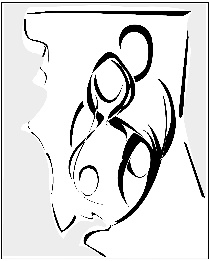 CALIFORNIA FAMILIES PROJECT (CFP):PROJECT PROPOSAL FORMThe policies and procedures listed below encourage productive use of the CFP dataset by all researchers, while at the same time avoiding duplication of effort. (This document is based on a document created by Drs. Terrie Moffitt and Avshalom Caspi for the Dunedin, Pittsburgh, and E-Risk Studies.)  	Richard W. Robins, PI						Professor of Psychology					rwrobins@ucdavis.edu					(530) 754-8299						GETTING STARTEDDiscuss your idea with the PI to ascertain its general feasibility.Review the CFP Codebook and the Excel file, “Scales Administered by Wave.” Ensure that your proposal does not overlap with prior CFP publications (see https://www.californiafamiliesproject.org/publications.html). Complete the Project Proposal Form at the end of this document and send it to the PI.When the Project Proposal Form has been approved, the research may proceed. You are only approved to use the data for the specific project described in the Project Proposal, not for any other project.We strongly recommend that you pre-register your analysis plan through OSF and then link your project to the CFP OSF page (https://osf.io/ky7cw/).If you would like to use data from the “CFP Neurobiology” subproject, you will also need to obtain approval from Amanda Guyer and Paul Hastings.  If you would like to use Wave 11 Parent data, you will also need to obtain approval from Gina Sutin. CONDUCTING THE ANALYSESDo not share the data with other individuals or institutions unless written permission is given by the PI. You are responsible for maintaining the confidentiality of the CFP participants, and abiding by all IRB rules and regulations.    Consult the CFP codebooks and published CFP articles to get information about the data you plan to use.Consult the “CFP Master Syntax” document before computing scale scores.  This document includes SPSS syntax commands for many of the variables available in the CFP data set.   Look at the frequency distribution of a variable before you use it; check for out of range or implausible values, an unusual amount of missing data, and other problems with the data.If you would like to use additional variables beyond those originally specified, please revise your “Project Proposal Form” and send it to the PI for approval.  Please report any errors in the data file to the PI. WRITING IT UPUse our existing boilerplates for the Methods section for consistency across publications. Look at recent CFP articles for relevant sections to copy.  All CFP publications are available on-line: https://www.californiafamiliesproject.org/publications.html.    Acknowledge the CFP grant in the Acknowledgements section of your manuscript.Authorship on all papers should be offered to the PI. Authorship should also be offered to Amanda Guyer and Paul Hastings if your project uses data from the “CFP Neurobiology” subproject. Authorship should  also be offered to Gina Sutin if your project uses Wave 11 parent data or any data from Wave 12  .MANUSCRIPT SUBMISSIONBefore submitting, send the manuscript to all co-authors for review and approval.Submit manuscript to target journal after receiving final approval from all co-authors.Send the submitted version of the manuscript and the cover letter to the PI.DOING REVISIONSSend a copy of the reviews and the editor's decision letter to all co-authors.Invite them to comment or contribute to the revision process.The PI must approve the revised draft before it is resubmitted.WHEN THE PAPER IS ACCEPTED FOR PUBLICATIONSend all co-authors a FINAL copy of the manuscript, and the correct citation for their CVs.  Thanks, Rick Robins Provisional Paper Title   _____________________________________________       Proposing Author               _____________________________________________         Other Authors	                 _____________________________________________				       _____________________________________________       Potential Journals	       _____________________________________________       Intended Submission Date _____________________________________________[Note: Approval for this project will expire automatically if a complete draft is not completed within 2 years of the date of approval. Objective of the StudyData Analysis MethodsVariables Needed at Which Ages[Use variable labels from Excel file “Scales Administered by Wave”] Significance of the Study (for theory, research, or practice)References Cited [Note previous CFP articles that might overlap with the proposed project (e.g., articles that include the same variables/waves of data).] 